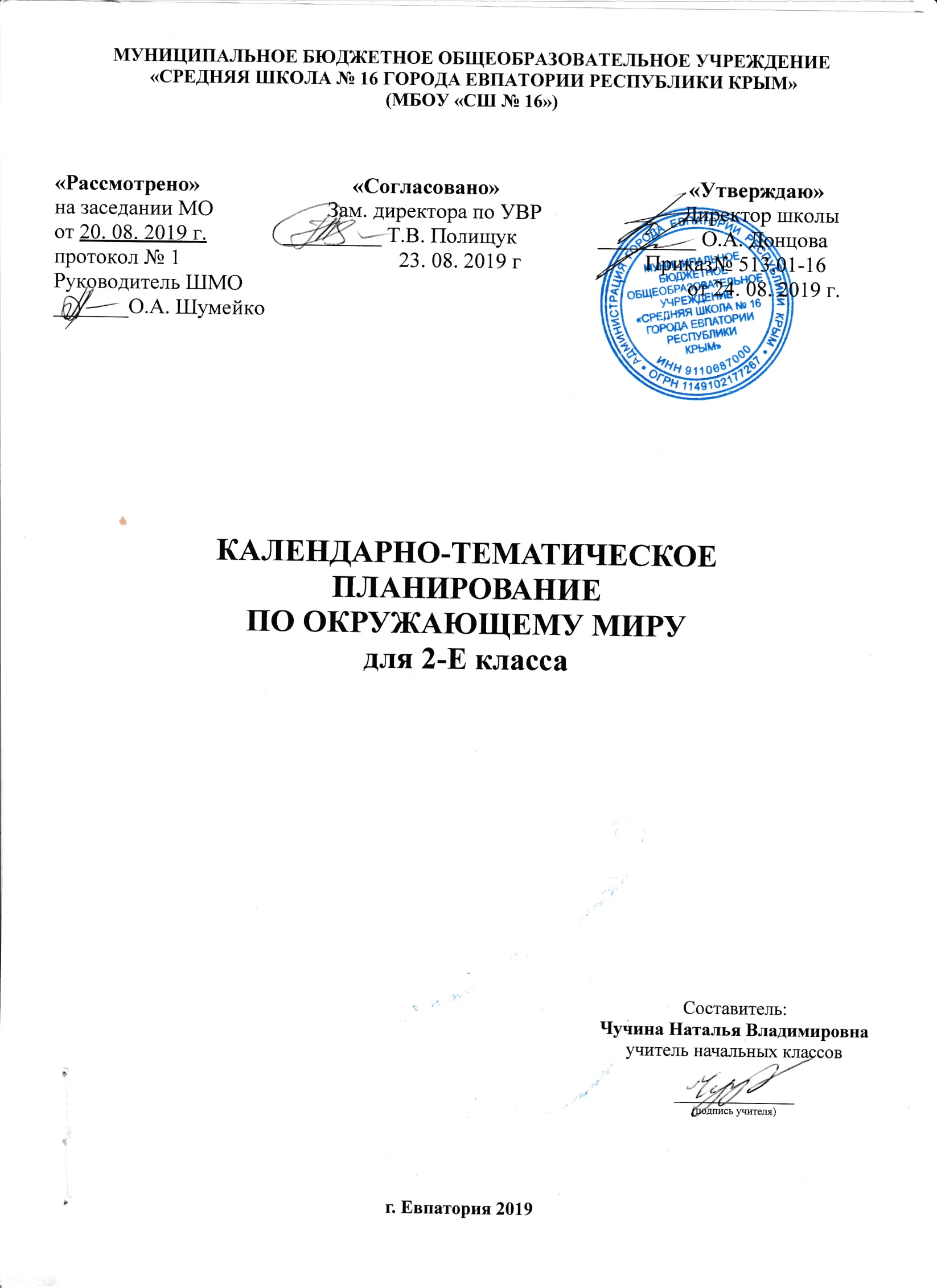 № п/п№ п/пДатаДатаТема урокаПрактическая частьпланфактпланфактТема урокаПрактическая часть1. Где мы живем?(4 часа)1. Где мы живем?(4 часа)1. Где мы живем?(4 часа)1. Где мы живем?(4 часа)1. Где мы живем?(4 часа)1. Где мы живем?(4 часа)03.09Родная страна.05.09Город и село. Обучающийпроект «Родной город».10.09Природа и рукотворный мир.12.09Наш адрес в мире.Проверочная работа № 1. «Где мы живём?». Презентация проекта «Родной город».2. Природа (20 часов)2. Природа (20 часов)2. Природа (20 часов)2. Природа (20 часов)2. Природа (20 часов)2. Природа (20 часов)17.09Неживая и живая природа. 19.09Явления природы. Практическая работа № 1. «Знакомство с устройством термометра, измерение температуры воздуха, воды».24.09Что такое погода. В гости к осени.26.09В гости к осени. Экскурсия.Экскурсия«Наблюдение осенних явлений в природе».01.10Звездное небо.03.10Заглянем в кладовые земли. Практическая работа № 2. «Знакомство с горными породами и минералами».08.10Про воздух. 10.10Про воду.Контрольная работа № 1. «Живая и неживая природа»15.10Какие бывают растения. Практическая работа № 3. «Распознавание деревьев, кустарников и трав». 17.10Какие бывают животные. 20.10Невидимые нити. 22.10Дикорастущие и культурные растения. Практическая работа № 4. «Знакомство с представителями дикорастущих и культурных растений». 24.10Дикие и домашние животные. 29.10Комнатные растения. Практическая работа № 5. «Отработка приемов ухода за комнатными растениями».07.11Животные живого уголка. Про кошек и собак.Практическая работа № 6. «Отработка приемов ухода за животными живого уголка».12.11Красная книга.14.11Будь природе другом! Презентация проекта «Красная книга».19.11Обобщение. Проверочная работа № 2. «Природа»3. Жизнь города и села (10 часов)3. Жизнь города и села (10 часов)3. Жизнь города и села (10 часов)3. Жизнь города и села (10 часов)3. Жизнь города и села (10 часов)3. Жизнь города и села (10 часов)21.11Что такое экономика. 26.11Из чего что сделано. 28.11Как построить дом. 03.12Какой бывает транспорт. 05.12Культура и образование. Экскурсия.Экскурсия «Знакомство с достопримечательностями родного города».10.12Все профессии важны.Обучающий проект «Профессии».12.12В гости к зиме.Экскурсия.Экскурсия«Наблюдение зимних явлений в природе».17.12В гости к зиме.19.12Обобщение.Контрольная работа № 2. «Жизнь города и села»24.12Презентация проекта «Профессии».4. Здоровье и безопасность (9 часов)4. Здоровье и безопасность (9 часов)4. Здоровье и безопасность (9 часов)4. Здоровье и безопасность (9 часов)4. Здоровье и безопасность (9 часов)4. Здоровье и безопасность (9 часов)26.12Строение тела человека. Если хочешь быть здоров. Берегись автомобиля! Школа пешехода. Практическая работа № 7. «Отработка правил перехода улицы».Домашние опасности. Пожар. На воде и в лесу. Опасные незнакомцы.Обобщение. Проверочная работа № 3. «Здоровье и безопасность»5. Общение (7 часов)5. Общение (7 часов)5. Общение (7 часов)5. Общение (7 часов)5. Общение (7 часов)5. Общение (7 часов)Наша дружная семья. Обучающий проект «Родословная».В школе. Правила вежливости. Практическая работа № 8. «Отработка основных правил этикета».Ты и твои друзья. Мы – зрители и пассажиры.Обобщение.Проверочная работа № 4. «Общение».Презентация проекта «Родословная».6. Путешествия (18 часов)6. Путешествия (18 часов)6. Путешествия (18 часов)6. Путешествия (18 часов)6. Путешествия (18 часов)6. Путешествия (18 часов)Посмотри вокруг. Экскурсия.Экскурсия«Ознакомление с формами земной поверхности родного края».Ориентирование на местности. Компас.Практическая работа №  10. «Определение сторон горизонта по компасу».Ориентирование на местности.Формы земной поверхности. Контрольная работа № 3.«Путешест-вия»Водные богатства. Экскурсия.Экскурсия«Ознакомление с водоемами родного края». В гости к весне. Экскурсия.Экскурсия «Наблюдение весенних изменений в природе».Россия на карте. Россия на карте. Обучающий проект «Города России».Практическая работа №  11. «Освоение приемов чтения карты».Путешествие по Москве. Московский Кремль. Город на Неве. Путешествие по Оке. Путешествие по планете. Путешествие по материкам. Страны мира. Страны мира. Контрольная работа № 4. «Путешествия»Презентация  проектов «Города России»,  Презентация  проектов «Страны мира».Игра «Города России»Впереди лето. Итоговый урок за год.